         ADANA KEBAB 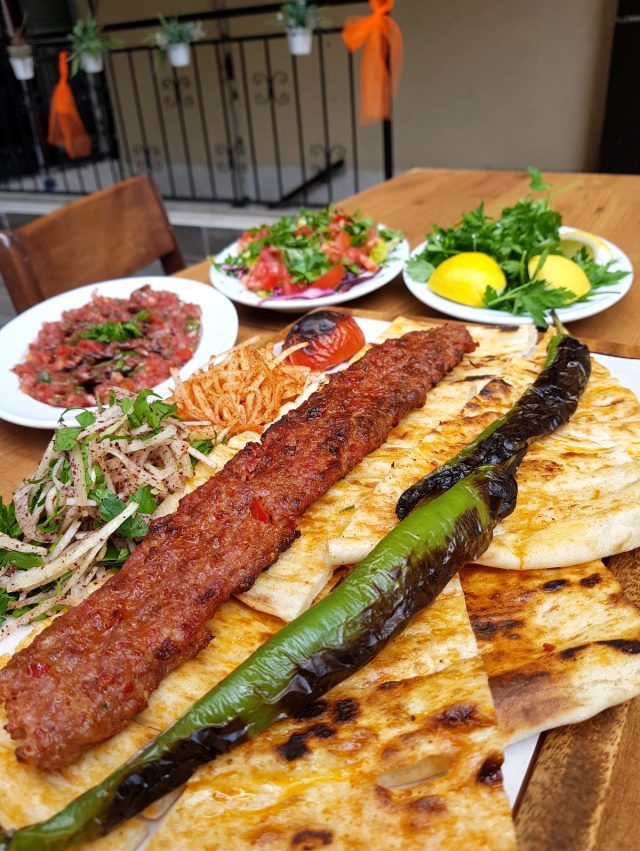 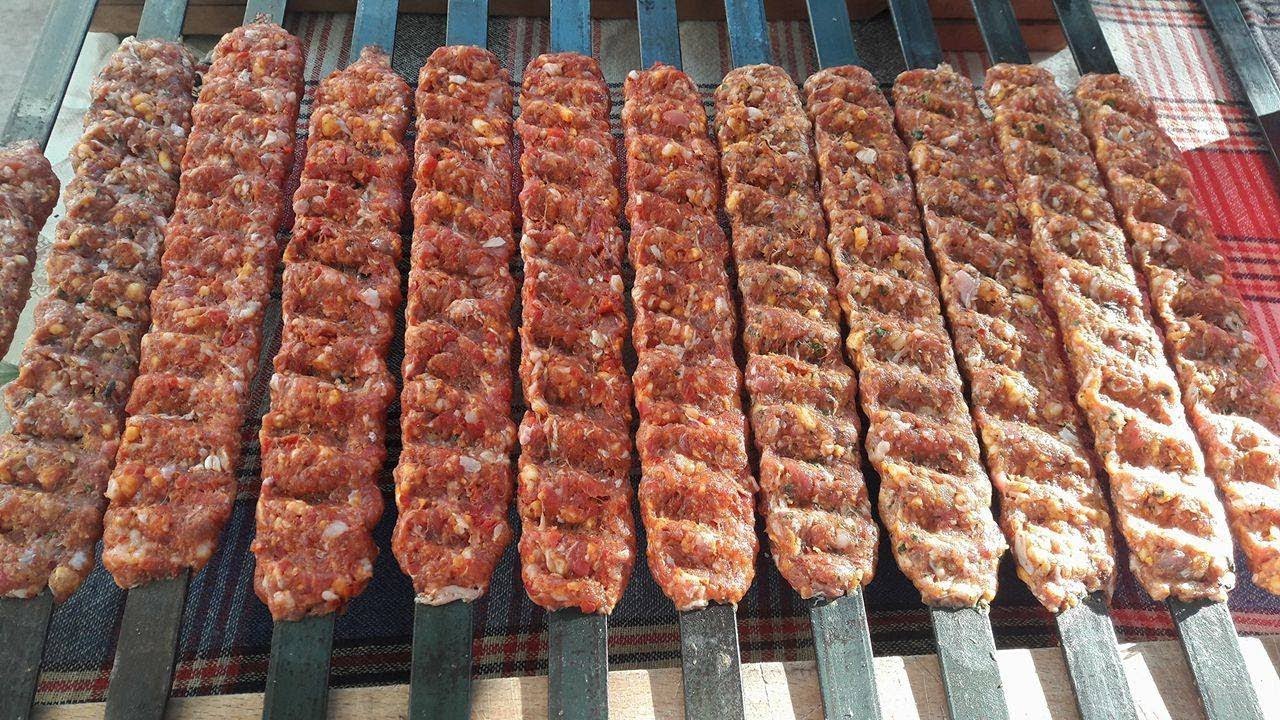               ŞALGAM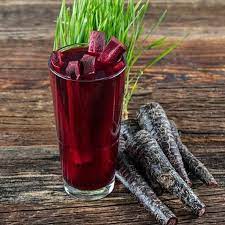 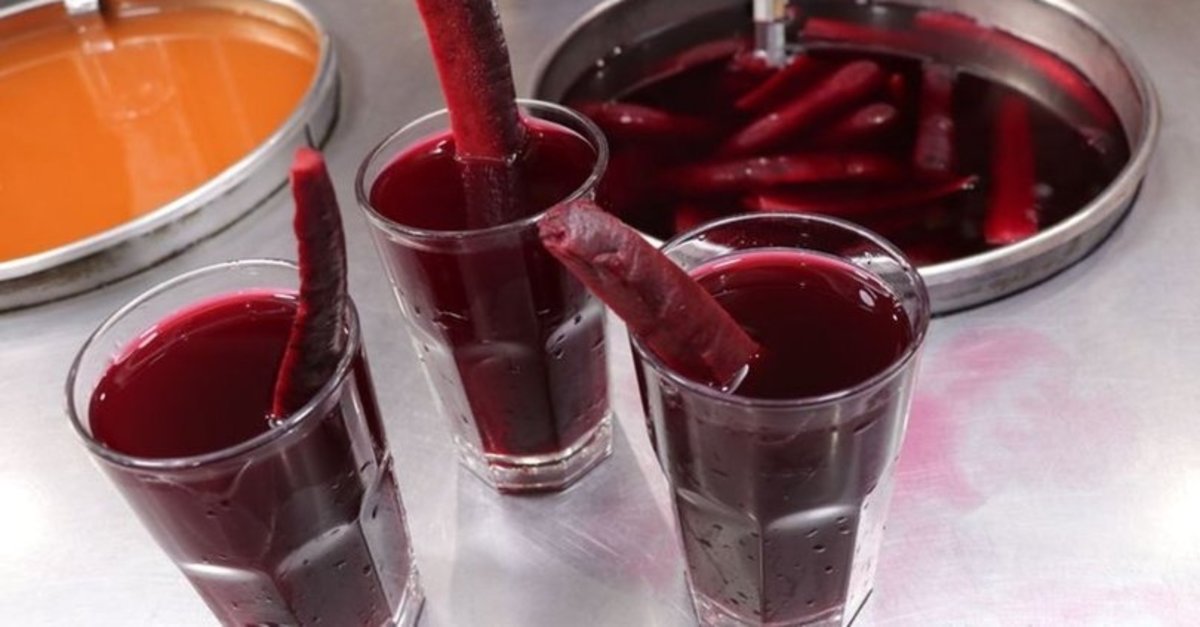        BİCİ BİCİ 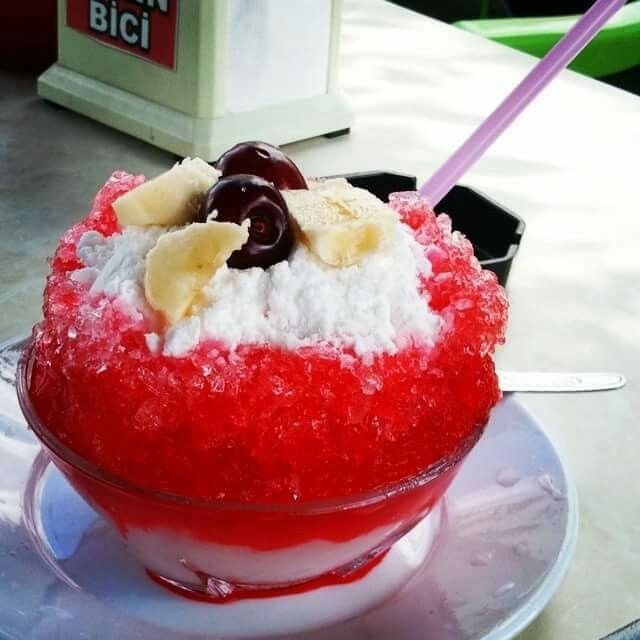 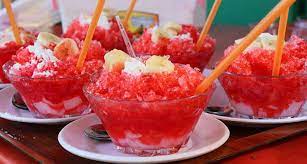          ADANA – STONE BRIDGE 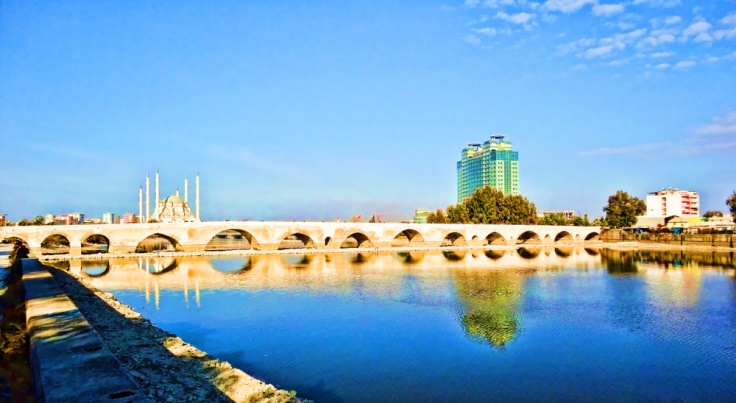 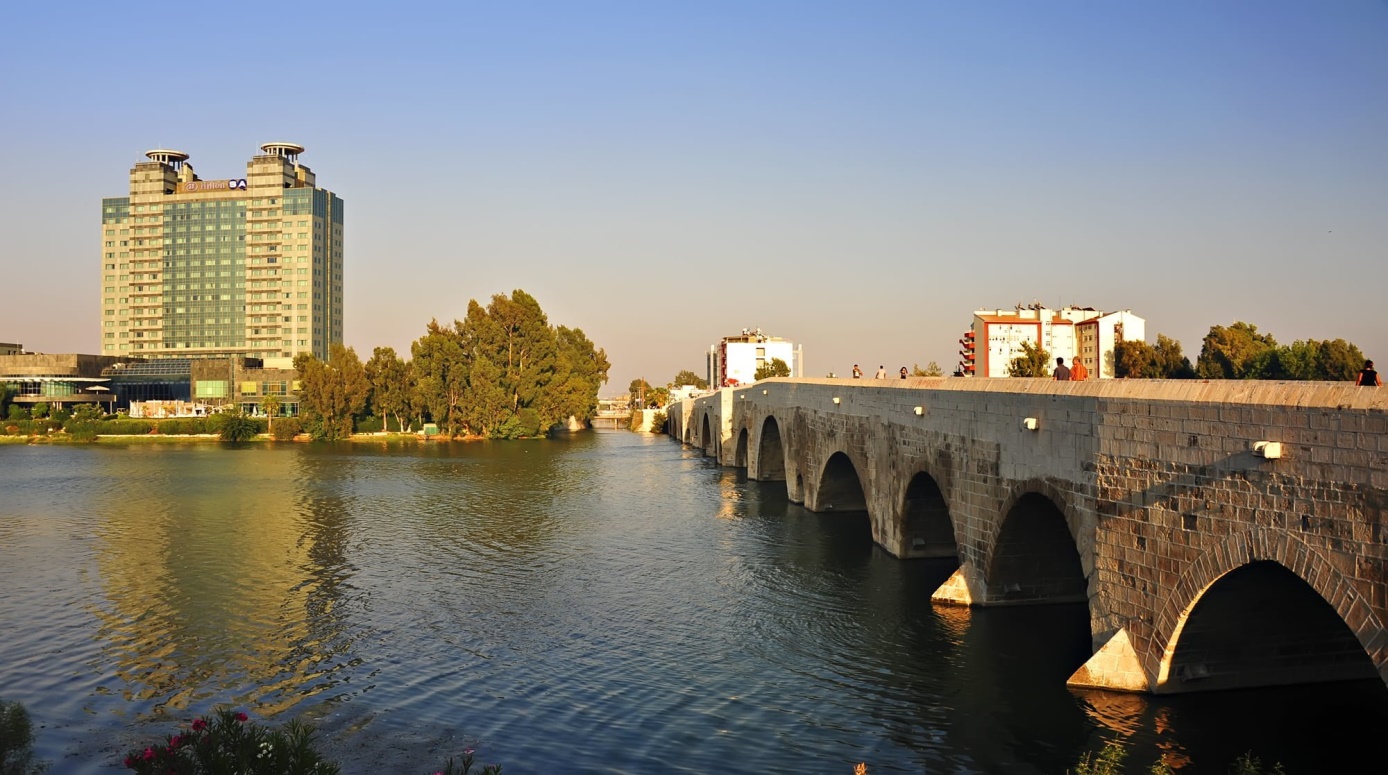             ADANA – KOZAN CASTLE 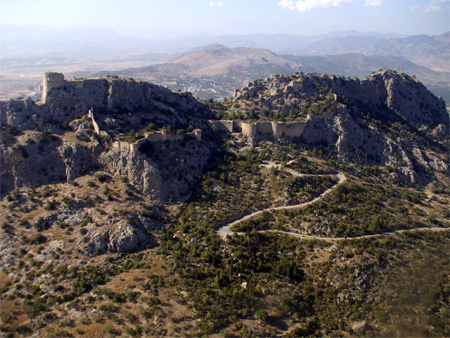 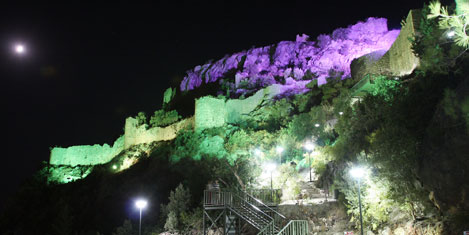      ADANA CENTRE PARK 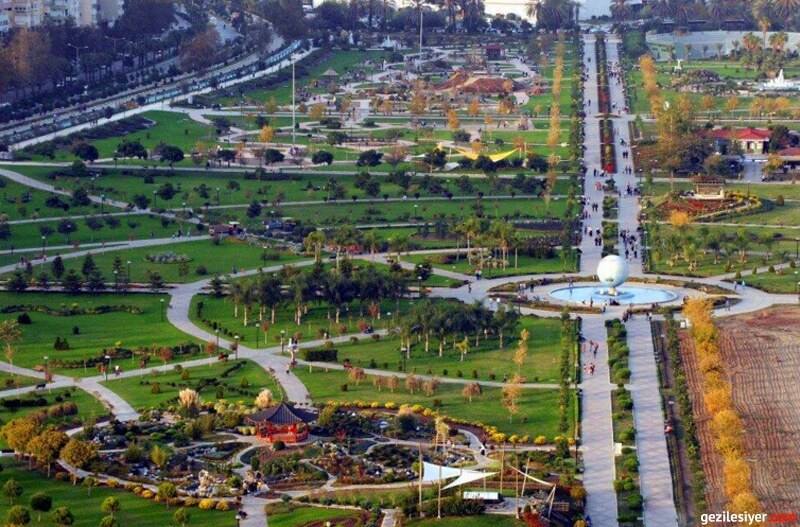 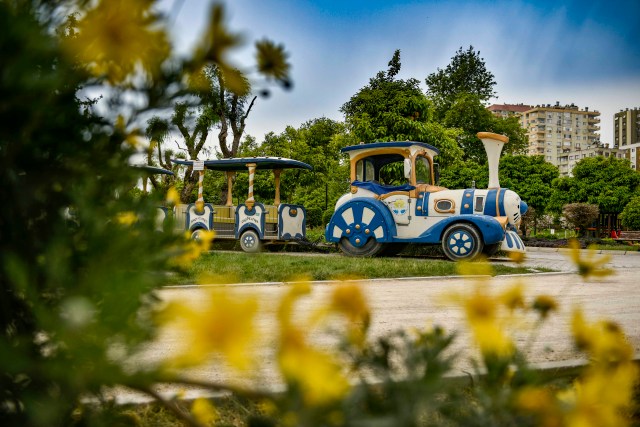          ADANA CINEMA MUSEUM 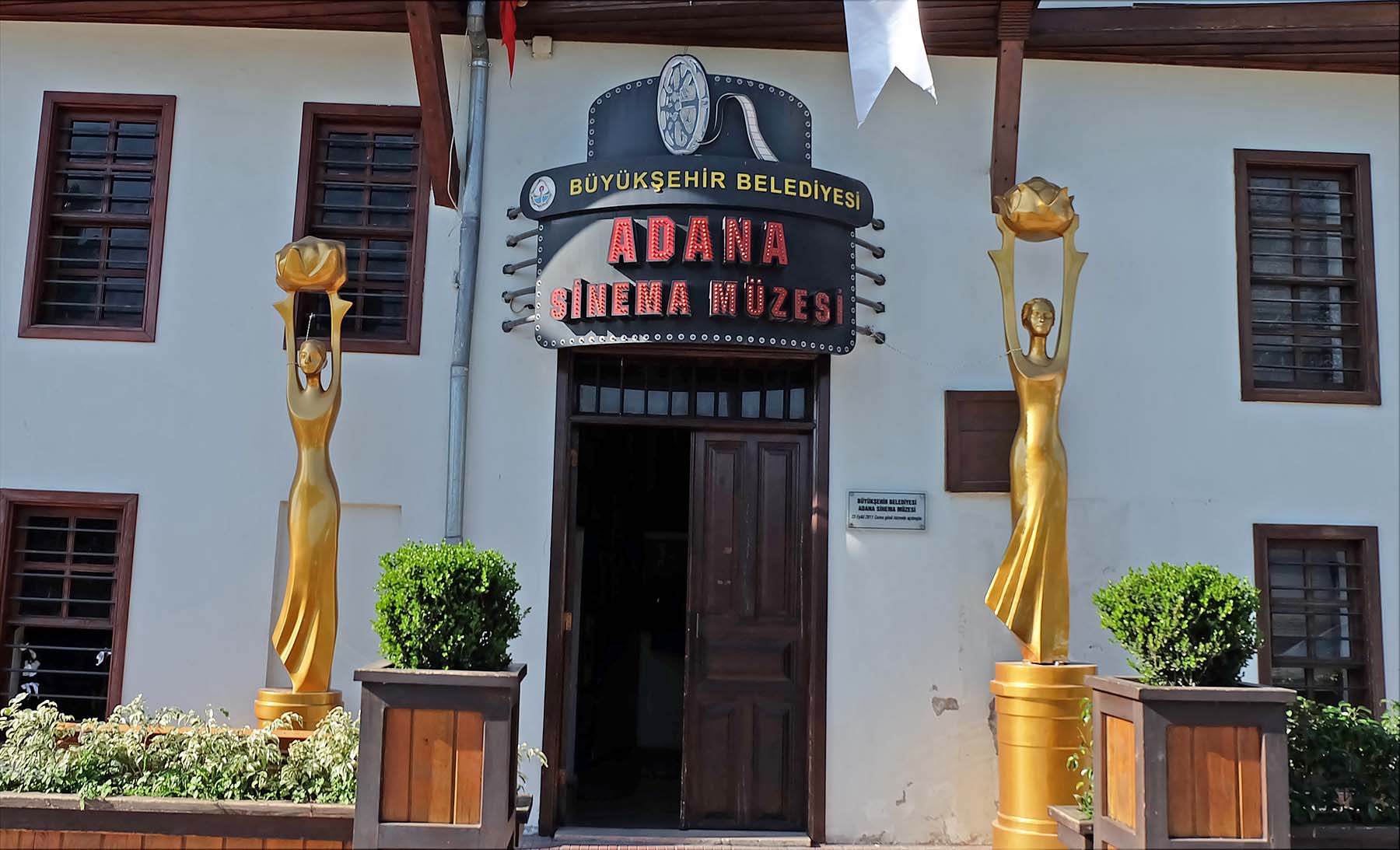 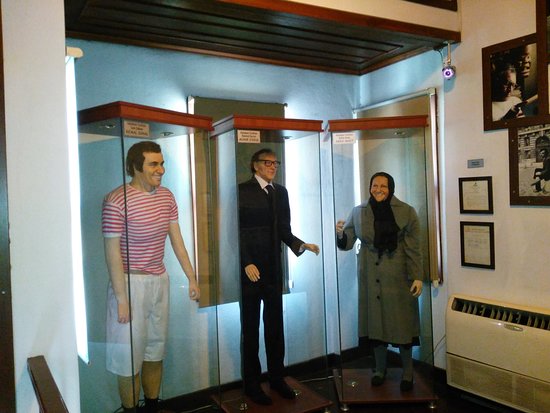    BEBEKLİ CHURCH ( SAINT PAUL CHURCH)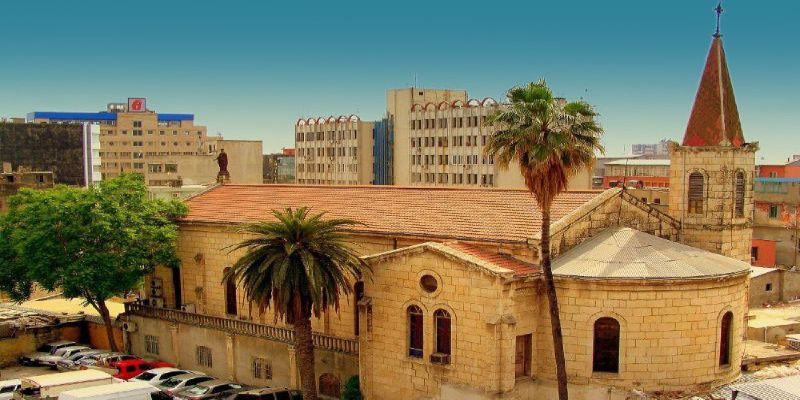 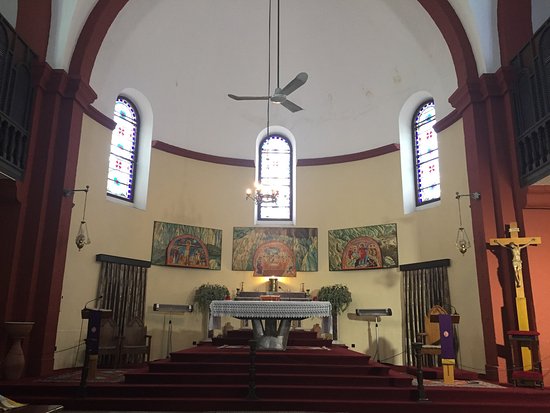 